Работен лист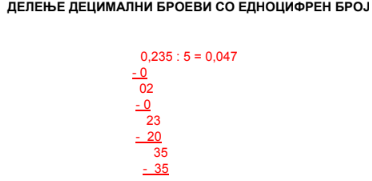 38,48$ се поделени подеднакво на четири пријатели.По колку денари ќе добие секој од пријателите?Ако знаеме дека 537 : 8 = 67, на наједноставен начи пресметај:а) 5370 : 8=        б) 53700 :8 =     в) 53,7 : 8 =    г) 5,37 :8 =Најди го бројот што недостига:a) 4,8:____ = 8        б) 40,8 : ____ =6       в) 22,5 :_____= 9       г) 27.3 :_____= 7д) 22,95 :____ = 9        108, 75 :____= 3      4.    Колку чаши од 0,2 литри можат да се наполнат од едно шишие од 5 литри?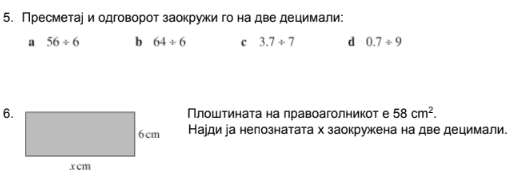 